Colegio San Manuel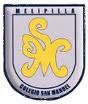 		Asignatura: Lenguaje		Profesor: Carolina Navarrete A.		Curso: 6 ° año básico GUIA  N° 2 DE APOYO AL HOGAR LA SECUENCIA NARRATIVALENGUAJE Y COMUNICACIÓNMarzo / AbrilTrabajar con la página 77 del texto de Lenguaje: Lunes 30/ marzo:1. Antes de empezar busca los siguientes conceptos en tu diccionario y escríbelos en tu cuaderno. Además, escribe una oración para cada uno:Selknam, impulsa, reacción, tribu, condenar, calafate, Patagonia.*Para hacer las oraciones, puedes usar cualquier conjugación de los verbos, por ejemplo con el verbo “impulsa” puedes usar impulsar, impulsaba, impulsé, etc.Miércoles 1/ abril:2. Lee con atención la información sobre “Secuencia narrativa” y el ejemplo que allí se da (con La noche del tatú).3. Copia en el cuaderno el esquema de la “Secuencia narrativa” que en el texto aparece (Situación inicial – quiebre – desarrollo – desenlace).Lunes 6/ abril:4. Lee con atención la leyenda “El origen del calafate”5. Responde las preguntas que se encuentran en el costado inferior derecho de la página (son 5 preguntas)Objetivo: Comprender y analizar la secuencia narrativa de una leyenda.Instrucciones: Lee atentamente las 5 actividades que a continuación se presentan, luego escríbelas en tu cuaderno y desarrolla cada una según lo que se solicita.